		Інформація для ЗМІ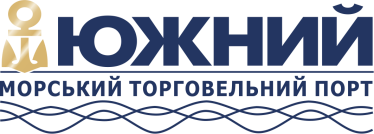 м. Южне								20 листопада 2020 р.Морський торговельний порт «Южний» виплатив в українську казну70 гривень з кожної тонни оброблених 16,7 мільйонів вантажівМорський торговельний порт «Южний» - найбільший платник податків у морській галузі України. З початку 2020 року держстивідор заплатив 1 мільярд 168 мільйонів гривень податків. Підприємство забезпечило надходження до держбюджету 824,7 мільйона гривень, до місцевого бюджету - 147,6 мільйонів гривень.Станом на 19 листопада 2020 року ДП «МТП «Южний» опрацювало 16,7 мільйонів тонн вантажів. З кожної тонни обробленого вантажу підприємство виплатило 70 гривень в казну держави. Містоутворююче підприємство постійно нарощує темпи виробництва, збільшує власні доходи і добробут співробітників.«ДП «МТП «Южний» є надійним джерелом поповнення держбюджету. Саме держкомпанії регулярно виплачують дивіденди і частку свого чистого прибутку в казну, а це 80%. При річному вантажообігу 15 мільйонів тонн підприємство виплачує понад мільярда гривень на користь держави», - коментує в.о. директора ДП «МТП «Южний» Сергій Ковшар.Виплати на користь держави збільшилися на 76% у порівнянні з аналогічним періодом 2019 року. Більш того, фактичні показники 2020 року вищі планових на 75%. При цьому, підприємство оновлює техніку і модернізує інфраструктуру, що позитивно впливає на розширення номенклатури вантажів і прибуток.Нагадаємо, що з вересня поточного року ДП «МТП «Южний» відвантажує продукцію ПАТ «АрселорМіттал Кривий Ріг». Розвивається співпраця з транспортною компанією ТОВ «Холлеман Україна», яка поставляє комплектуючі для будівництва вітроелектростанцій.Довідка: Державне підприємство «Морський торговельний порт «Южний» розташоване в незамерзаючій глибоководній акваторії порту Південний, одного з найбільших і перспективних на Чорному морі. Спеціалізується на переробці навалочних, генеральних і тарно-штучних вантажів, які перевозяться морським, залізничним і автомобільним транспортом. Підприємство оперує п'ятьма глибоководними причалами, два з яких мають можливість обробляти судна типу Capesize, завантажуючи їх до повної вантажомісткості. Досягнута річна потужність роботи підприємства в 2019 році – 15,15 млн. тонн.